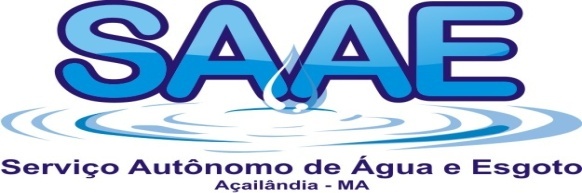 Rua 26, Quadra 02, Lote 07  Brasil Novo – Açailândia-MACNPJ: 10.790.639/0001-71AVISO DE LICITAÇÃO PÚBLICAPREGÃO PRESENCIAL Nº 005/2019AVISO DE LICITAÇÃO. PREGÃO PRESENCIAL Nº 005/2019 – REGISTRO DE PREÇOS.   O Município de Açailândia - SAAE Serviço Autônomo de Água e Esgoto, por meio da Comissão Permanente de Licitação – CPL, torna público aos interessados que, com base na Lei 10.520/2002, Regulamentada pelo Decreto Municipal n° 134/2015, Decreto Municipal n° 136/2015, Decreto Municipal n° 140/2017 e subsidiariamente, no que couber, as disposições da Lei n° 8.666/93 e suas alterações posteriores, que regulamentada o Sistema de Registro de Preços em âmbito Municipal, que no dia 27/03/2019, às 09:00 (nove horas), na sala da Comissão de Licitação, realizará licitação na modalidade Pregão, na forma Presencial, do tipo menor preço por item, tendo por objeto o REGISTRO DE PREÇOS pelo prazo de 12 (doze) meses, visando eventual contratação de pessoa(s) jurídica(s) para fornecimento de materiais, equipamentos e suprimentos de informática, para atender as necessidades do Município de Açailândia SAAE – Serviço Autônomo de Água e Esgoto, situado na Rua 26, Quadra 02, Lote 07, Brasil Novo, Cep 65.930-000, Açailândia (MA) e será presidida pelo pregoeiro desta Autarquia Municipal. O edital e seus anexos estão à disposição dos interessados no endereço supra, de 2ª a 6ª feira, no horário das 08:00hs (oito horas) às 12:00hs (doze horas) e no sítio oficial deste poder executivo – www.acailandia.ma.gov.br, onde poderão ser consultados ou obtidos gratuitamente. Esclarecimentos adicionais, no mesmo endereço e/ou pelo telefone (0**99) 3538-8535. Açailândia (MA), 11 de março de 2019. Francisco Alves Prudêncio. Pregoeiro._____________________________Francisco Alves PrudêncioPregoeiroPort. nº009/2018-SAAE